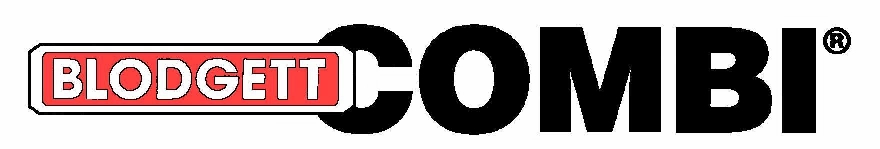 General Temperatures & CookingGuidelines for Blodgett CombiNotes:These are only guidelines.  Cooking time may vary according to the size of your product or the quantity you are cooking.  SOD –(Steam on Demand) is included in the total cooking time.If SOD is not available, add a few more minutes (10-20%) to cooking time.Use thermometer to check for doneness on meats.Use “HIGH” fan for oven-able fried foods.Use “LOW” fan for pizzaUse “GENTLE” fan for breadsGrilled Cheese:Combi mode-400 degreesSOD-1 ½ minutes (Steam on Demand)5 minutes-If needed add 2 minutes moreWafflesCombi mode-375 degreesNo SOD (Steam on Demand)3-5 minutesFrench Fries:Combi mode-Temp: 400 degreesSOD- 2 minutes (Steam on Demand)-Open vent & close immediately after SOD.Time: 15-20 minutes (may vary with different sizes of fries). Close door between loading for maximum heat retention & recovery between loadsHot dogs:Combi mode-325 degreesSOD-5 minutes (Steam on Demand)5 minutes timerPizza 10”Combi mode-375 degreesSOD 2 minutes (Steam on Demand)Time 8 to 10 minutesNuggetsCombi mode-400 degreesSOD 2 minutes (Steam on Demand)12 to 14 minutesGrilled ChickenCombi mode-400 degreeSOD 3 minutes (Steam on Demand)15 minutes (test)Popcorn chicken and shrimpCombi mode-400 degreeSOD 1minute (Steam on Demand)8 minutesCorndogs (thawed)Combi mode-400 degreesSOD 2 minutes (Steam on Demand)8-10 minutesBurrito (Thawed)Combi mode-375 degreesSOD 3 minutes (Steam on Demand)8-10 minutesMini burritos (thawed)Combi mode-375 degreesSOD 2 minutes (Steam on Demand)6-8 minutesEgg rolls: FrozenCombi mode-400 degreesSOD 6 minutes (Steam on Demand)16 minutesEgg rolls (thawed)Combi mode-375 degreesSOD 4 minutes (Steam on Demand)10 minutesHamburger Patties (thawed)Combi mode-375 degreesSOD 6 minutes (Steam on Demand)15 to 20 minutesHamburger (bulk ground beef-thawed)Combi mode-400 degreesSOD 5 minutes (Steam on Demand)10 -12 minutes (check)Cook longer if needed